ФОНДперераспределения Малоритского района для предоставления земельных участков для ведения крестьянского (фермерского) хозяйства№ п.п.Картографический материалНаименование сельсовета, землепользователяПлощадь земельного контура, гаИз них,сельскохозяйственных земель, гаВозможное направление использования земельного участкаАдрес участка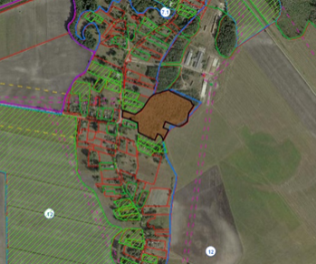 Луковский сельсовет, ОАО «Красный партизан»4,27924,2792крестьянское (фермерское) хозяйство, ведение сельского хозяйствад. Заболотье Луковского сельсовета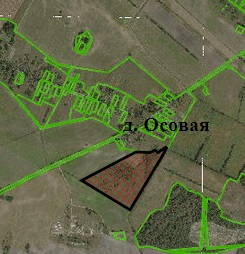 Мокранский сельсовет, ОАО «Мокраны»13,212,2крестьянское (фермерское) хозяйство, ведение сельского хозяйстваюго-восточнее        д. Осовая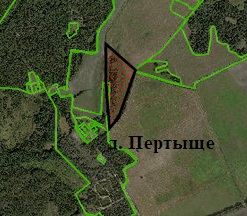 Олтушский сельсовет, ГП «Радежское»9,09,0крестьянское (фермерское) хозяйство, ведение сельского хозяйствасевернее            д. Пертыще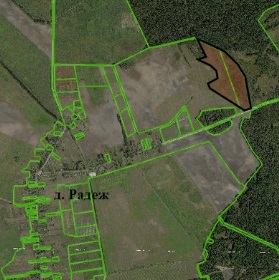 Олтушский сельсовет, ГП «Радежское»18,018,0крестьянское (фермерское) хозяйство, ведение сельского хозяйствавосточнее            д. Радеж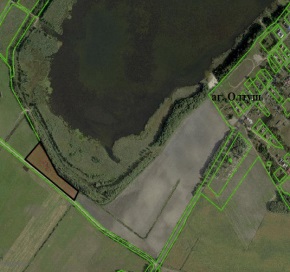 Олтушский сельсовет, УП «Савушкино»2,22,2крестьянское (фермерское) хозяйство, ведение сельского хозяйства1,0 км юго-западнее           аг. Олтуш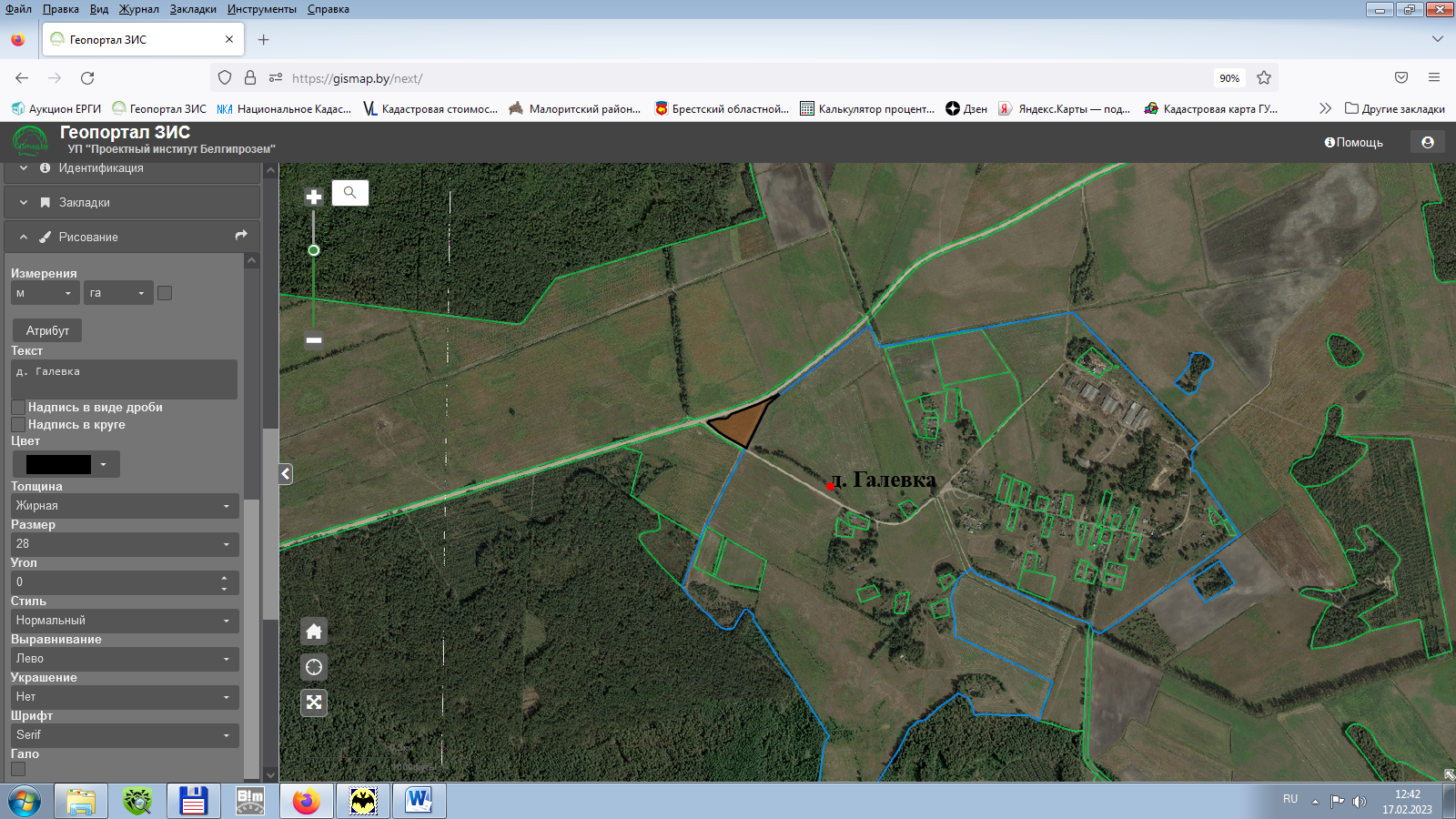 Олтушский сельсовет, УП «Савушкино»1,21,2крестьянское (фермерское) хозяйство, ведение сельского хозяйствасевернее д. Галевка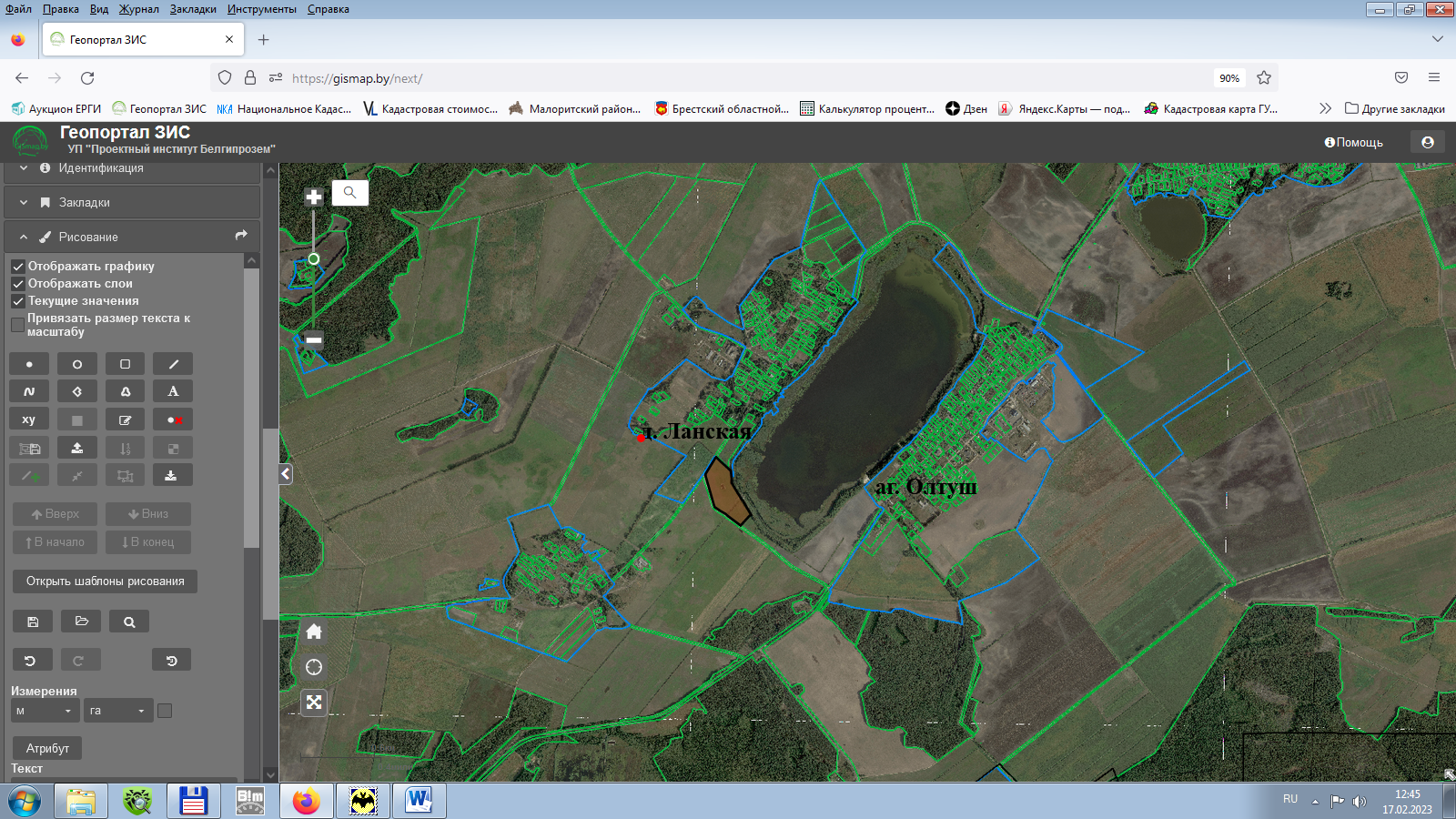 Олтушский сельсовет, УП «Савушкино»9,58,8крестьянское (фермерское) хозяйство, ведение сельского хозяйстваюжнее д. Ланская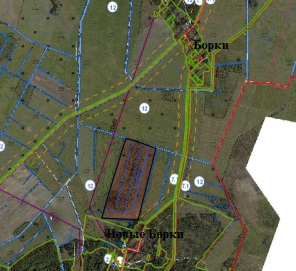 Мокранский сельсовет, ОАО «Мокраны»34,318,2крестьянское (фермерское) хозяйство, ведение сельского хозяйства0,2 км севернее д.  Новые Борки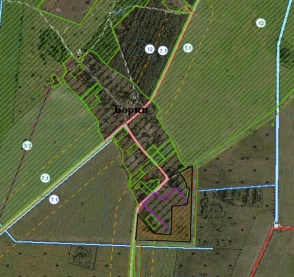 Мокранский сельсовет, ОАО «Мокраны»3,33,2крестьянское (фермерское) хозяйство, ведение сельского хозяйстваюжнее д. Борки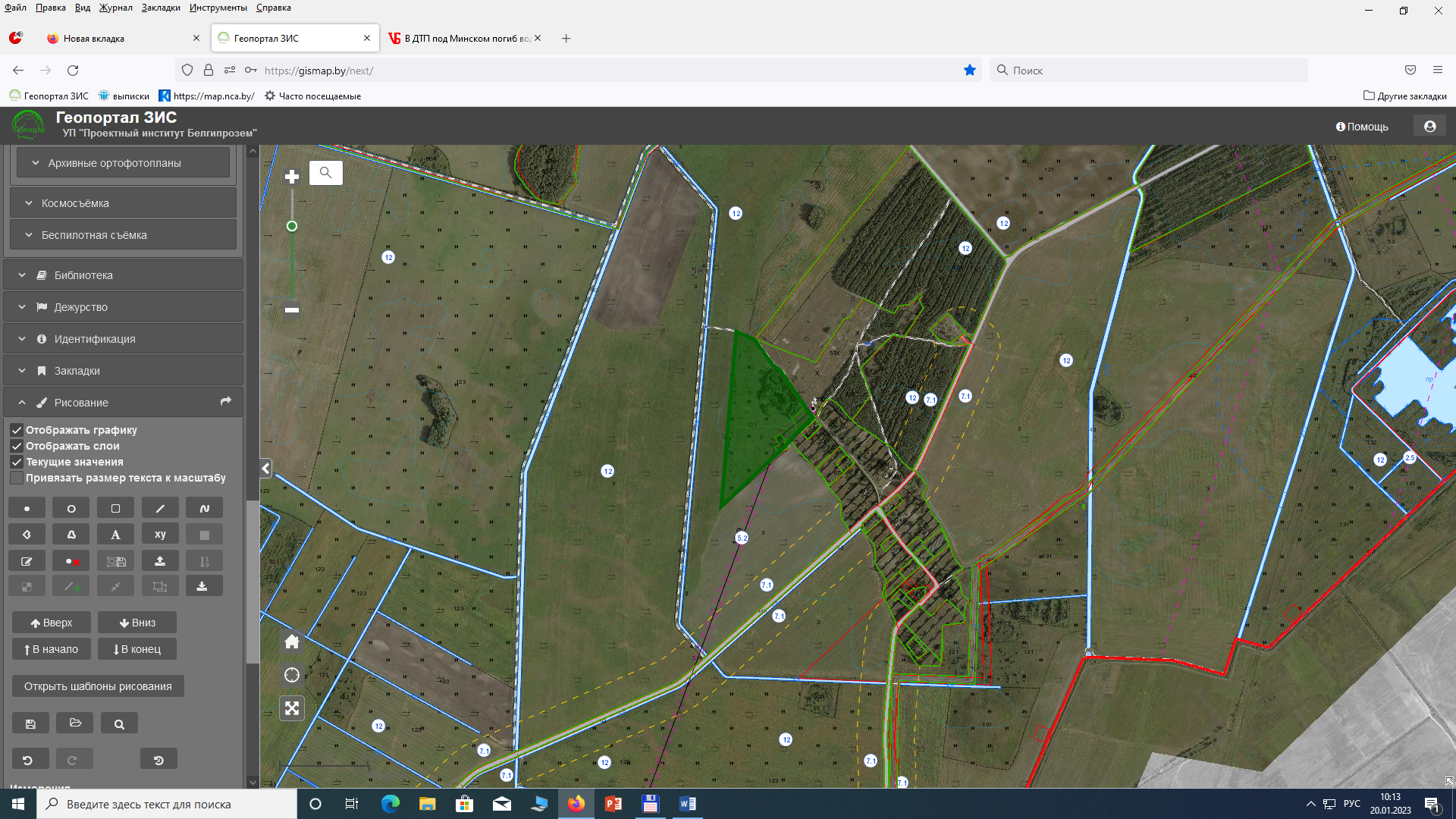 Мокранский сельсовет, ОАО «Мокраны»9,77,0крестьянское (фермерское) хозяйство, ведение сельского хозяйствасевернее д. Борки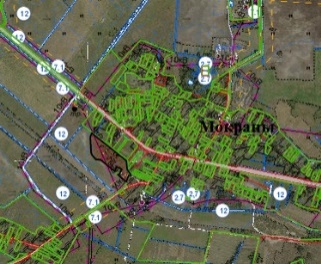 Мокранский сельсовет, ОАО «Мокраны»5,54,5крестьянское (фермерское) хозяйство, ведение сельского хозяйстваюго-западнее аг. Мокраны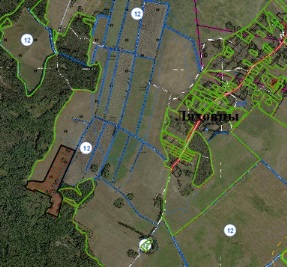 Мокранский сельсовет, ОАО «Мокраны»11,510,0крестьянское (фермерское) хозяйство, ведение сельского хозяйства1,1 км юго-западнее аг. Ляховцы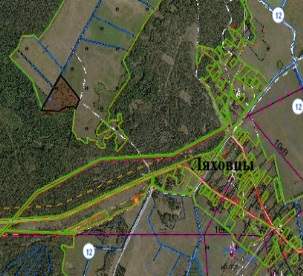 Мокранский сельсовет, ОАО «Мокраны»5,43,4крестьянское (фермерское) хозяйство, ведение сельского хозяйства1,6 км. западнее аг. Ляховцы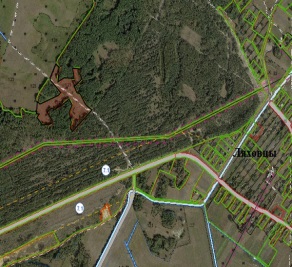 Мокранский сельсовет, ОАО «Мокраны»3,72,9крестьянское (фермерское) хозяйство, ведение сельского хозяйства0,7 км. западнее аг. Ляховцы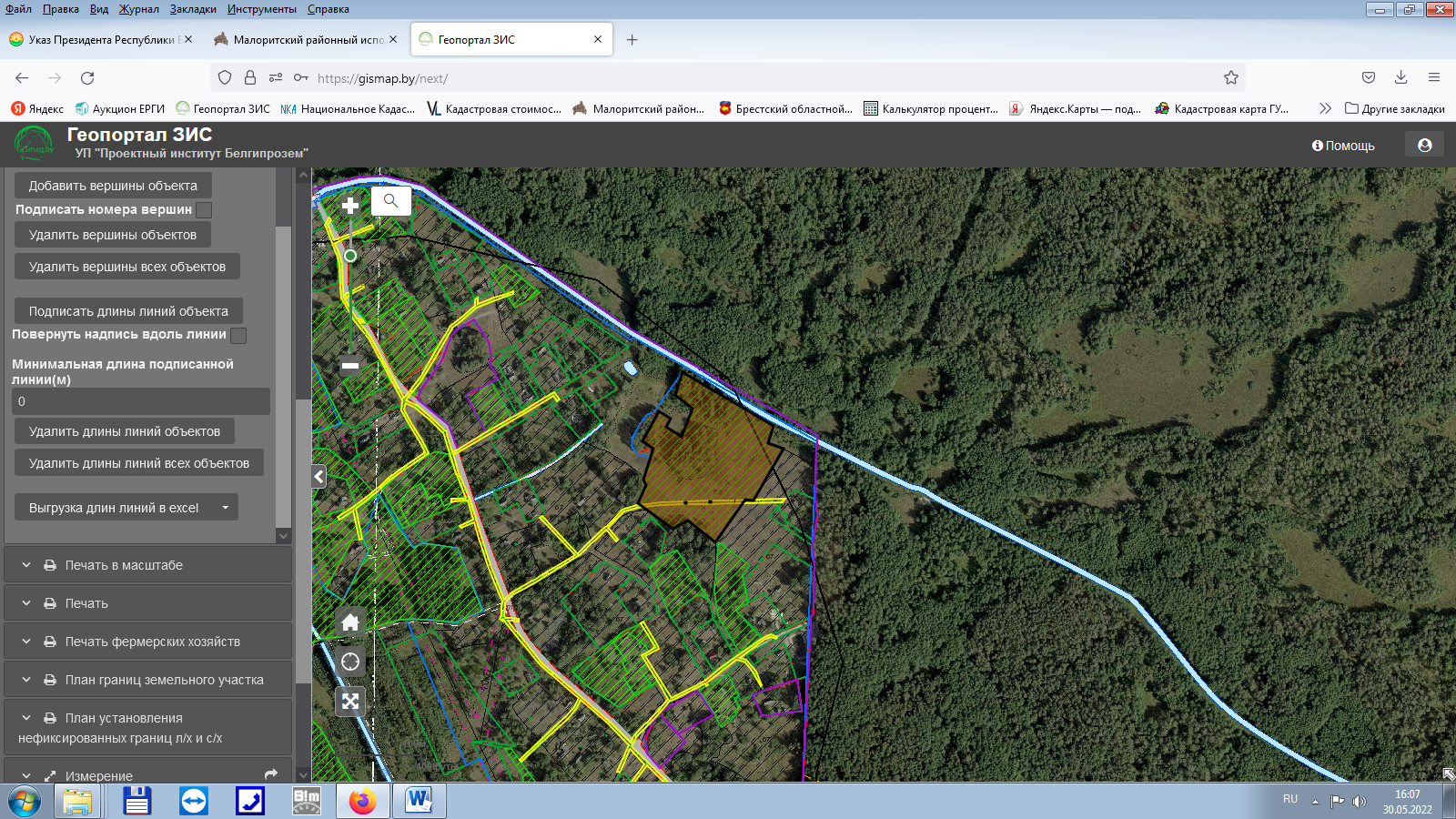 Луковский сельсовет, ОАО «Красный партизан»2,92,9крестьянское (фермерское) хозяйство, ведение сельского хозяйстваферма в д. Грушка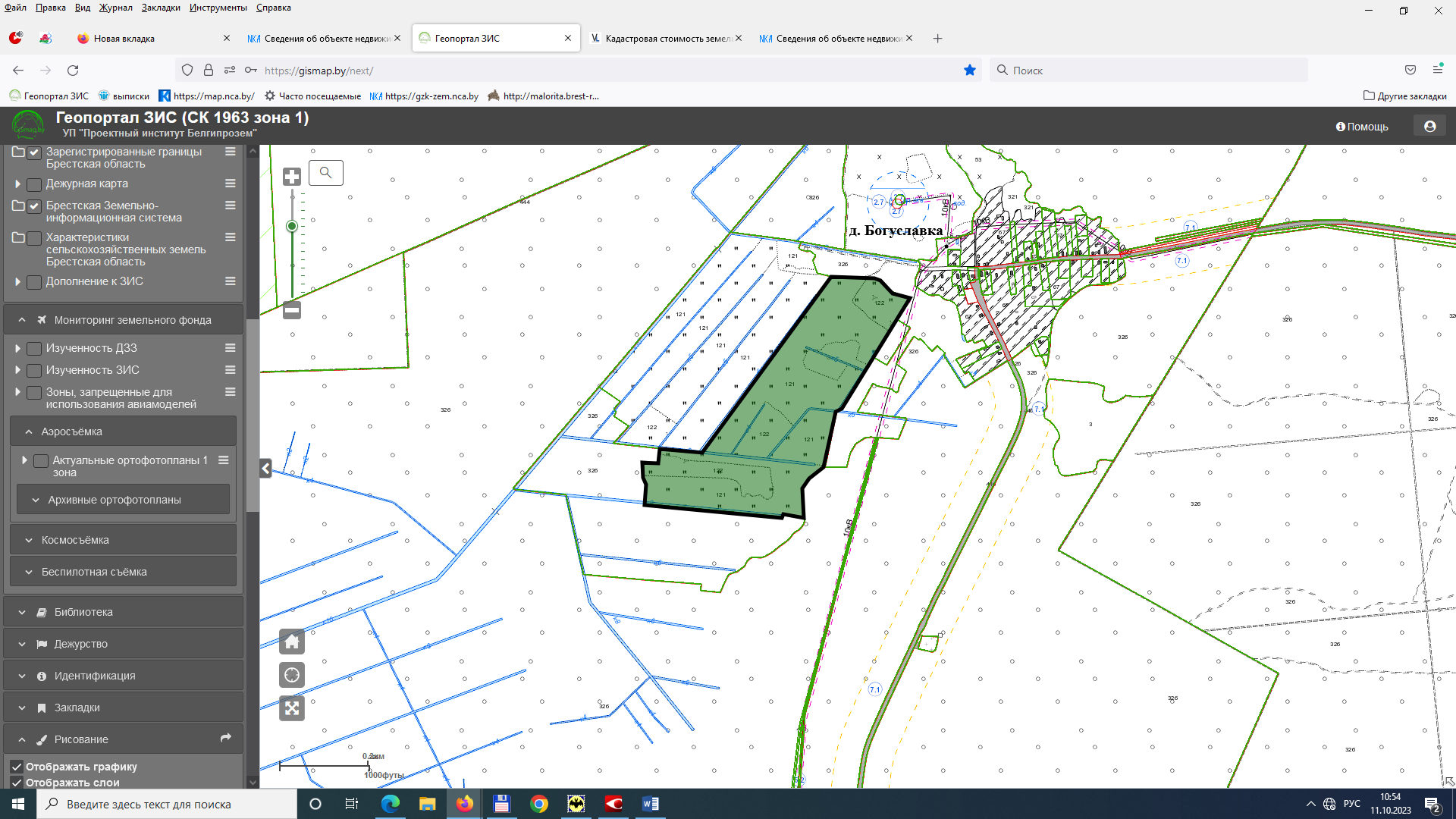 Гвозницкий сельсовет, ОАО «Гвозница»33,329,7крестьянское (фермерское) хозяйство, ведение сельского хозяйствасеверо-западнее д. Богуславка Гвозницкого сельсовета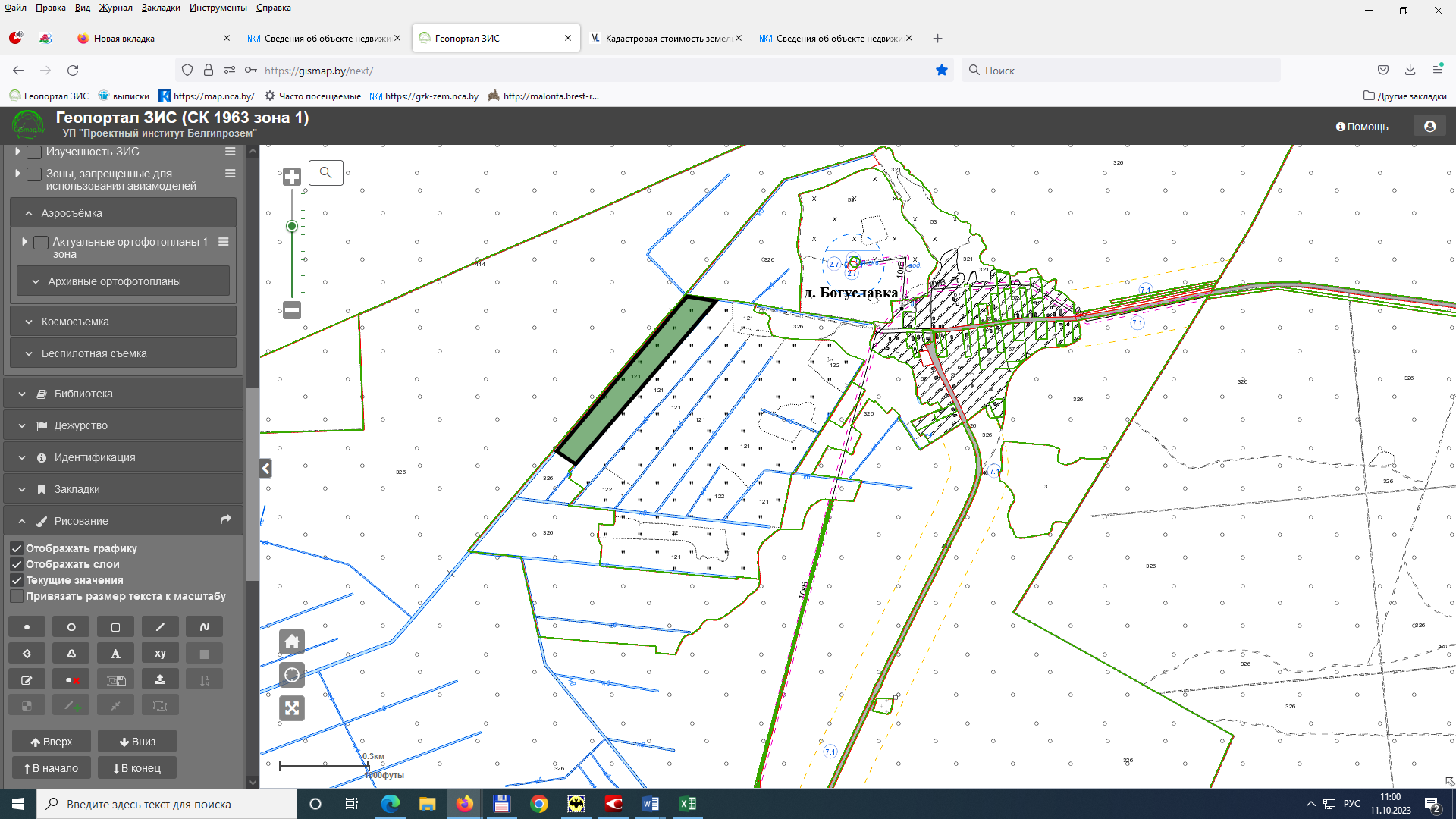 Гвозницкий сельсовет, ОАО «Гвозница»6,35,8крестьянское (фермерское) хозяйство, ведение сельского хозяйства0,7 км западнее д. Богуславка Гвозницкого сельсовета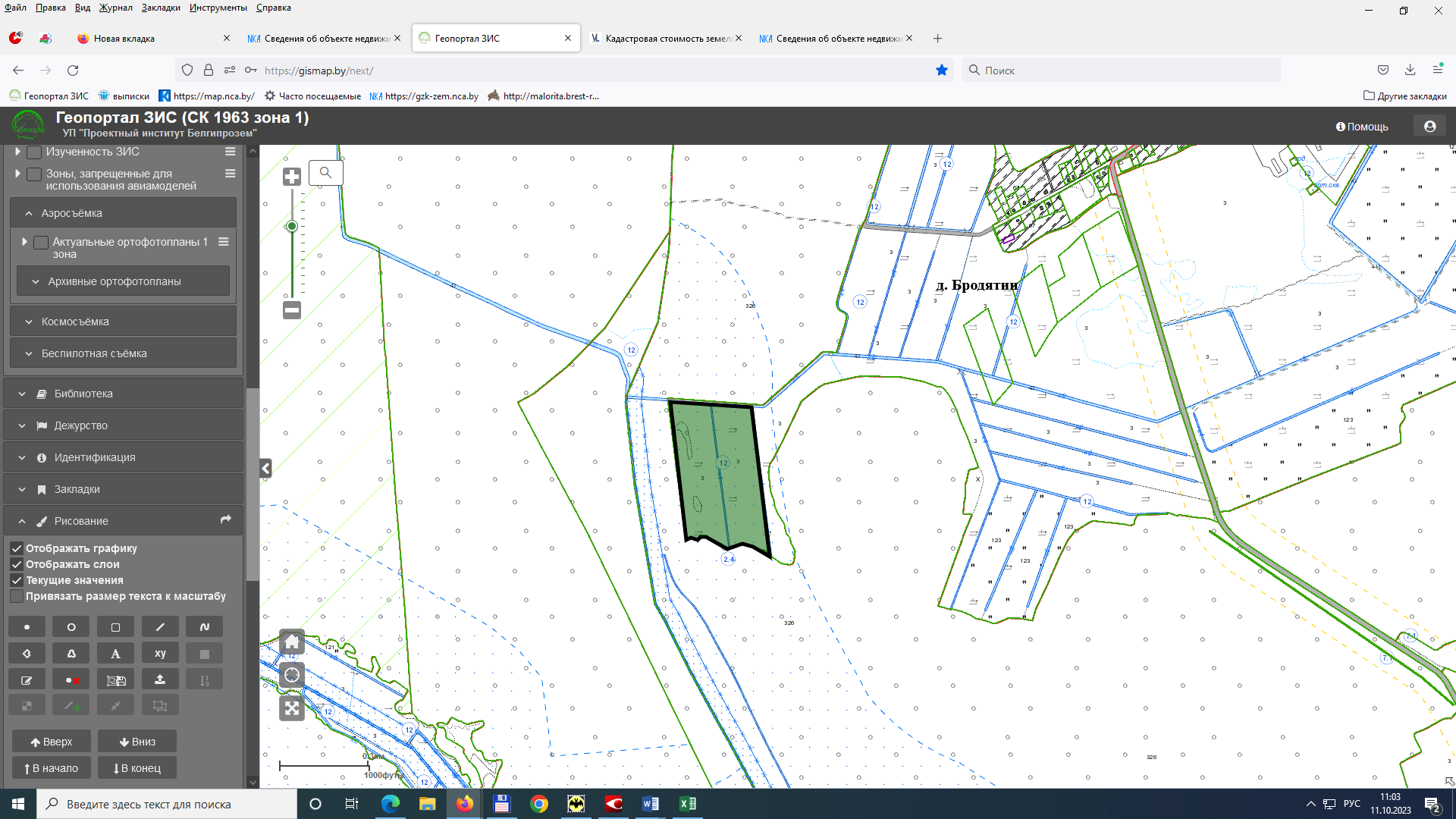 Гвозницкий сельсовет, ОАО «Гвозница»13,712,9крестьянское (фермерское) хозяйство, ведение сельского хозяйства1,2 км юго-западнее д. Бродятин Гвозницкого сельсовета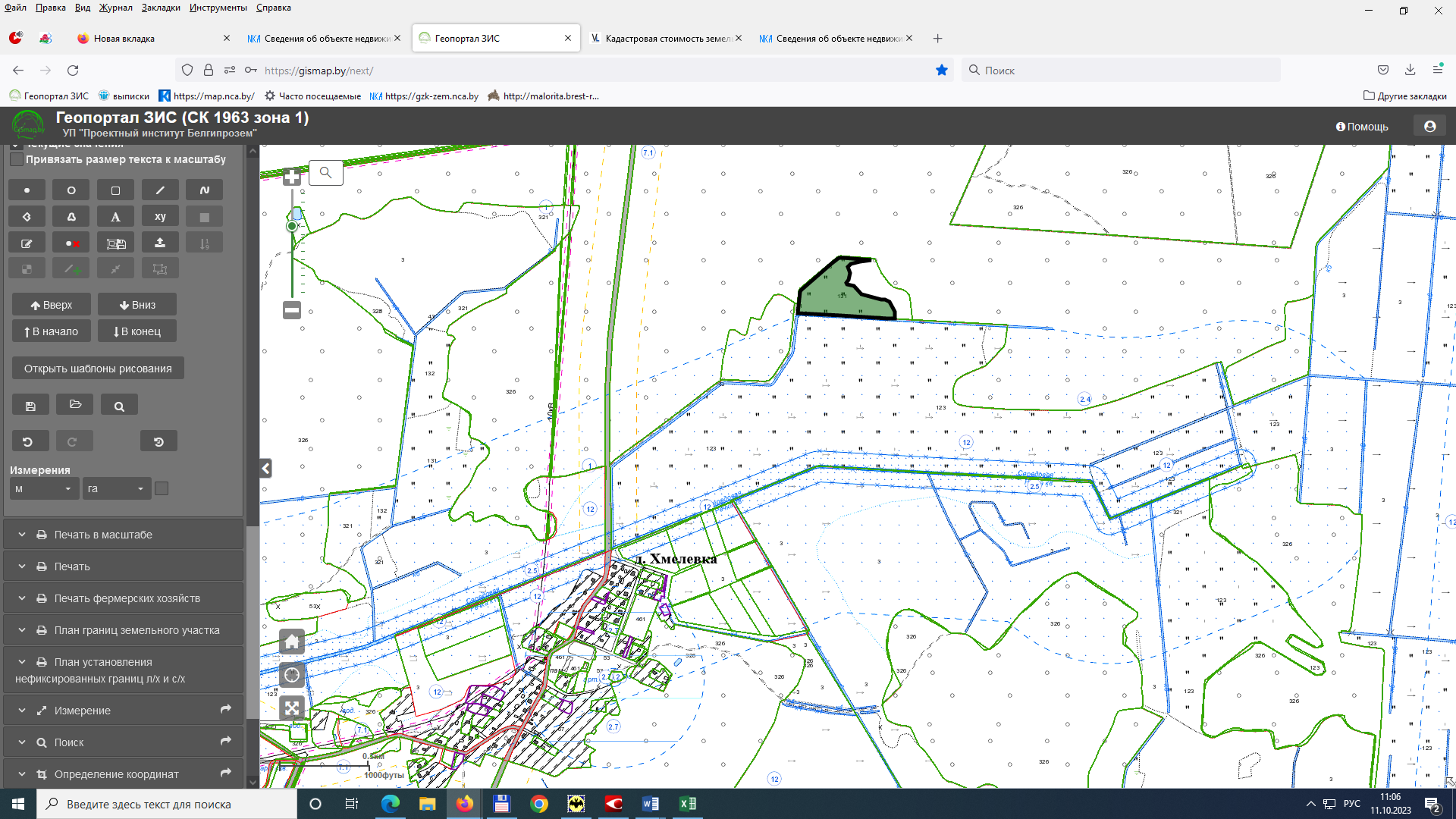 Гвозницкий сельсовет, ОАО «Гвозница»3,83,8крестьянское (фермерское) хозяйство, ведение сельского хозяйства1,2 км северо-восточнее д. Хмелевка Олтушского сельсовета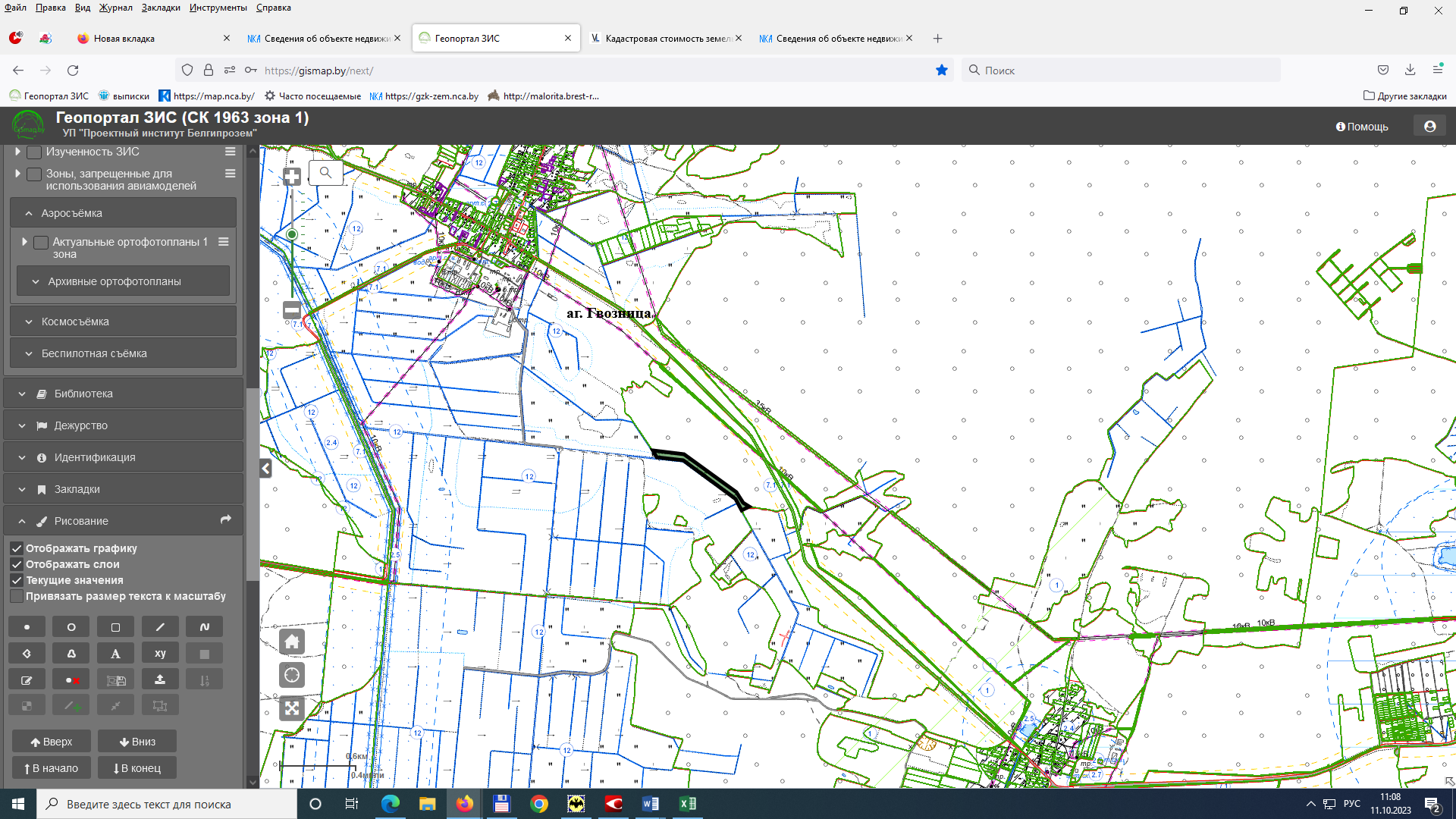 Гвозницкий сельсовет, ОАО «Гвозница»4,82,3крестьянское (фермерское) хозяйство, ведение сельского хозяйства2,1 км юго-восточнее аг. Гвозница Гвозницкого сельсовета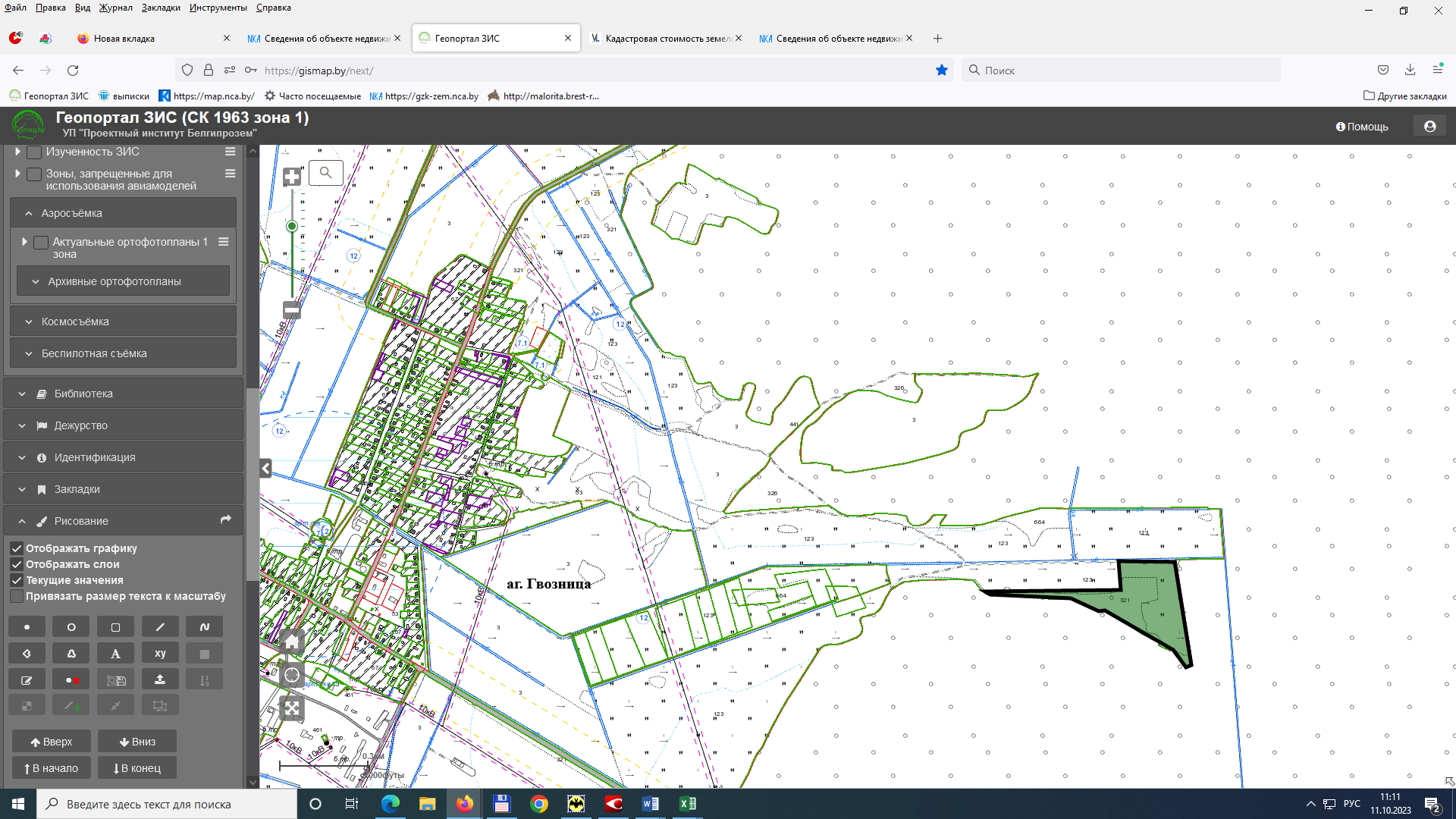 Гвозницкий сельсовет, ОАО «Гвозница»7,54,0крестьянское (фермерское) хозяйство, ведение сельского хозяйства2,3 км восточнее аг. Гвозница Гвозницкого сельсовета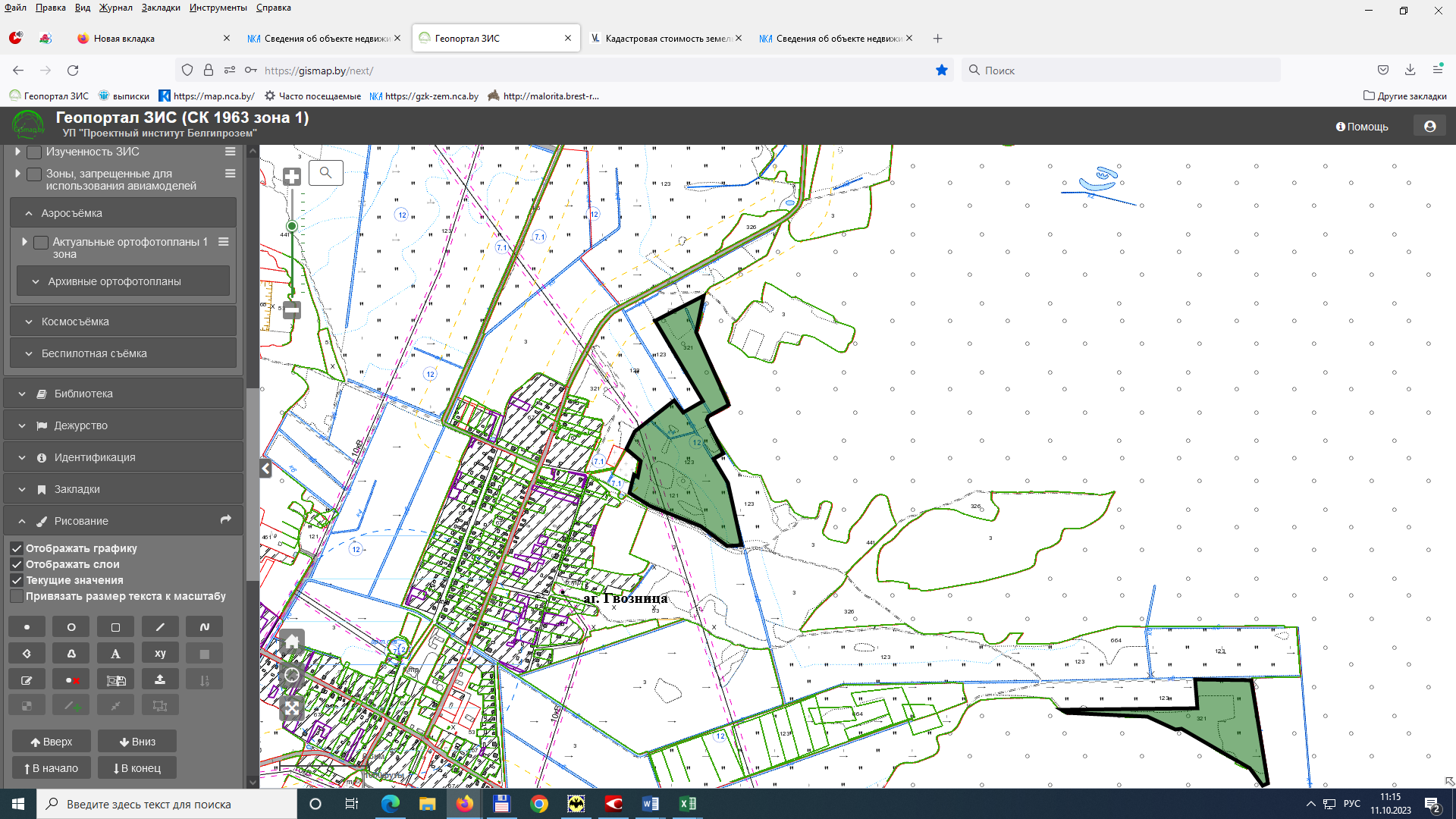 Гвозницкий сельсовет, ОАО «Гвозница»15,810,1крестьянское (фермерское) хозяйство, ведение сельского хозяйства3,3 км северо-восточнее аг. Гвозница Гвозницкого сельсовета